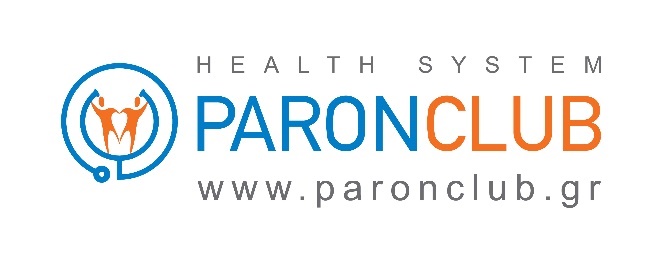 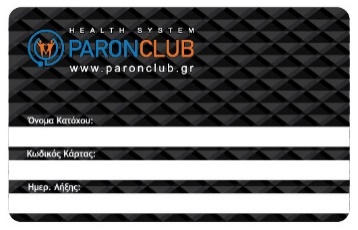 210.93.51.380      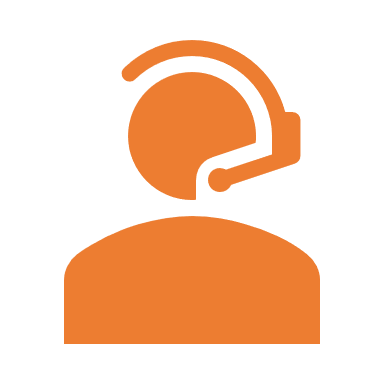 www.paronclub.gr 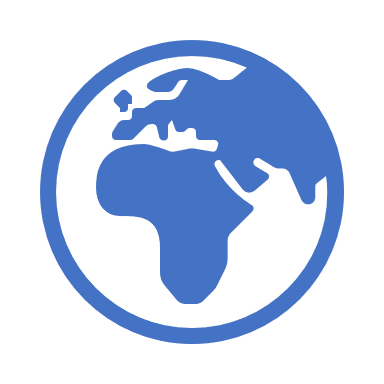 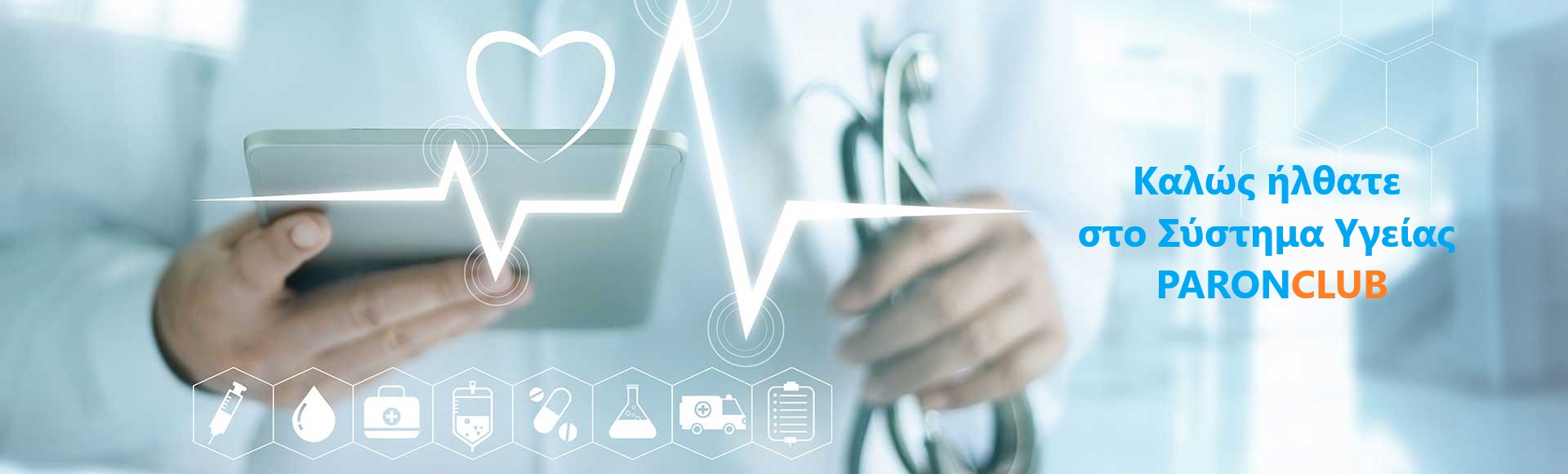 Εδώ και 10 χρόνια . το σύστημα υγείας PARONCLUB, έχτισε ένα πανελλαδικό δίκτυο, βασισμένο να καλύπτει τις πιο απαιτητικές και ραγδαίες αλλαγές αυτής της εύθραυστης εποχής .Σε μια εποχή που η υγεία δοκιμάζεται περισσότερο από ποτέ, οι δυνατές συνεργασίες μας με ιδιωτικούς φορείς στον τομέα της Υγείας , μας έβαλαν στην ηγετική θέση , προσφέροντας ανώτερες παροχές με το χαμηλότερο δυνατό κόστος , άμεσα, ευέλικτα και αποτελεσματικά . Στο PARONCLUB τα μέλη μας απολαμβάνουν πραγματικά προνόμια, για κάλυψη πραγματικών αναγκών, στις πραγματικά δύσκολες οικονομικές συνθήκες του σήμερα.Η ετήσια κάρτα Σύστημα Υγείας PARONCLUB, είναι η άριστη επιλογή για άμεση πρόσβαση σε νοσοκομειακά και ιατρικά οφέλη, χωρίς ταλαιπωρία και κρυφά κόστη.To μόνο Σύστημα Υγείας που μπορεί να καλύψει αξιοπρεπώς τις ανάγκες πρόληψης, διάγνωσης και θεραπείας για τα μέλη της οικογένειάς σας και εσάς.Φτιάχτηκε για να ανταποκρίνεται στις ανάγκες παιδιών, ενηλίκων, ηλικιωμένων, εργαζομένων, ανέργων, για όλους χωρίς διακρίσεις, προσφέροντας Πανελλαδική κάλυψη μέσω ενός ολοκληρωμένου δικτύου παροχών υγείας, καλύπτοντας όλους τους τομείς ειδικοτήτων. Πανελλαδικό 24ωρο Συντονιστικό Κέντρο    215 555 3414ΙΑΤΡΙΚΕΣ ΕΠΙΣΚΕΨΕΙΣΕΚΤΑΚΤΑ ΠΕΡΙΣΤΑΤΙΚΑΕΚΤΑΚΤΑ ΠΕΡΙΣΤΑΤΙΚΑΠΡΟΓΡΑΜΜΑΤΙΣΜΕΝΑ ΡΑΝΤΕΒΟΥΠΡΟΓΡΑΜΜΑΤΙΣΜΕΝΑ ΡΑΝΤΕΒΟΥ                               ΔΙΑΓΝΩΣΤΙΚΕΣ ΕΞΕΤΑΣΕΙΣ ΕΝΔΕΙΚΤΙΚΕΣ ΤΙΜΕΣΜε βάση τη νέα κατάσταση στην οποία έχει περιέλθει η χώρα λόγω της έξαρσης του Covid-19, το PARONCLUB βρίσκεται και πάλι δίπλα στα μέλη του, παρέχοντας γρήγορες και αξιόπιστες μεθόδους προφύλαξης και εξέτασης, πάντα σε ειδικές προνομιακές τιμές!                         Τεστ Αντισωμάτων


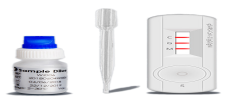 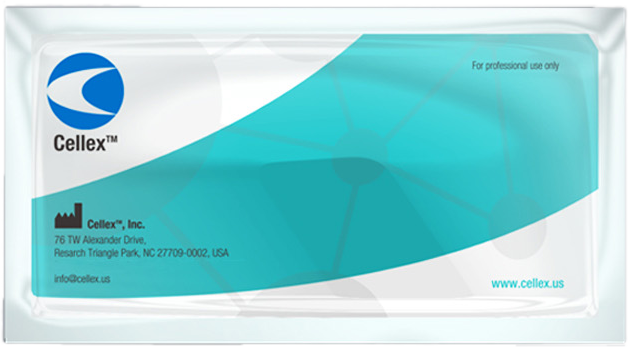 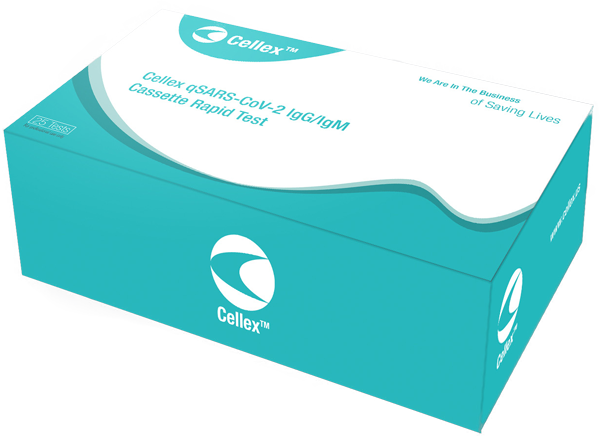 		Τεστ Αντιγόνου



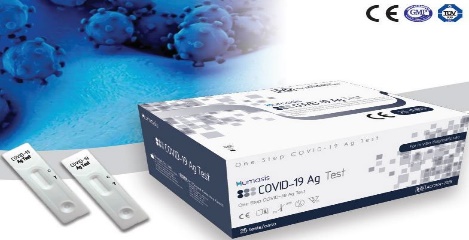 		Τεστ PCR	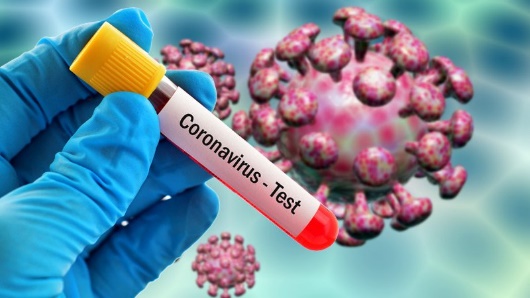 Πανελλαδικό Δίκτυο 2.500 ιατρών300 διαγνωστικών κέντρων με τιμές Φ.Ε.Κ.70 κλινικών με τιμές Φ.Ε.Κ. στις διαγνωστικές εξετάσεις200 οδοντιάτρων και φυσιοθεραπευτών  info@paronclub.gr     PARONClub  Λ. Βουλιαγμένης 224 , Αγ. Δημήτριος  PARONCLUB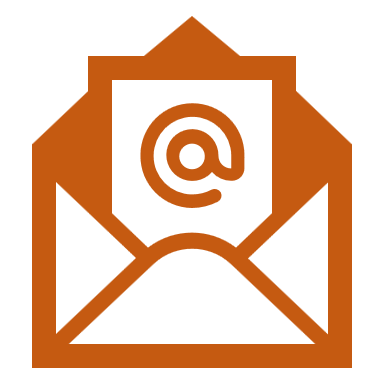 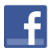 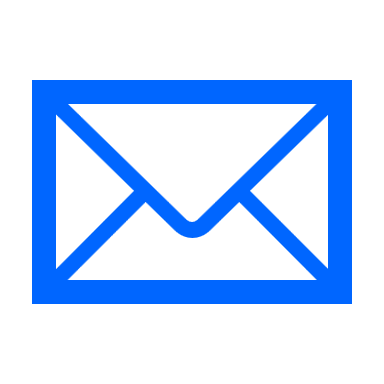 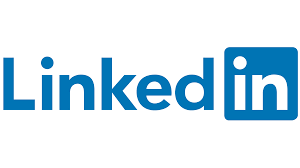 * ΠΡΟΣΟΧΗ ! Η ενεργοποίηση των καρτών γίνεται σε 2 εργάσιμες ημέρες από την παραλαβή τους .**Οι παροχές ενδέχεται να διαφοροποιηθούν κατά την διάρκεια ισχύς της με ευθύνη των παροχών υγείας .***Προγραμματισμένα ραντεβού εντός 48 ωρών.****Στα νοσοκομεία και κλινικές εκτός των παιδιατρικών, εξυπηρετούνται μόνο άτομα που έχουν συμπληρώσει το 14ο       έτος της ηλικίας τους                                    ΔΩΡΕΑΝ ΕΠΙΣΚΕΨΕΙΣ – ΟΛΟ ΤΟ 24ΩΡΟ                                    ΔΩΡΕΑΝ ΕΠΙΣΚΕΨΕΙΣ – ΟΛΟ ΤΟ 24ΩΡΟΕΥΡΩΚΛΙΝΙΚΗ ΠΑΙΔΩΝ(Αθήνα)Παιδίατρος, ΠαιδοχειρουργόςΙΑΣΩ ΠΑΙΔΩΝ(Μαρούσι)Παιδίατρος, ΠαιδοχειρουργόςMETROPOLITAN GENERAL (Χολαργός) Παθολόγος, Καρδιολόγος, Χειρουργός, ΟρθοπεδικόςΙΑΣΩ ΓΕΝΙΚΗ ΚΛΙΝΙΚΗ (Μαρούσι)Παθολόγος, Καρδιολόγος, Ορθοπεδικός, Γενικός ΧειρουργόςMEDITERRANEO HOSPITAL(Γλυφάδα)Παθολόγος, Καρδιολόγος, Χειρουργός, ΟρθοπεδικόςΙΑΣΩ ΘΕΣΣΑΛΙΑΣ(Λάρισα)Παθολόγος, Καρδιολόγος, Γενικός Χειρουργός, ΓυναικολόγοςΓΕΝΙΚΗ ΚΛΙΝΙΚΗ ΑΝΑΣΣΑ (Βόλος)Παθολόγος, ΧειρουργόςΚΟΣΤΟΣ ΕΠΙΣΚΕΨΗΣ 10€ - 20€ – ΟΛΟ ΤΟ 24ΩΡΟΚΟΣΤΟΣ ΕΠΙΣΚΕΨΗΣ 10€ - 20€ – ΟΛΟ ΤΟ 24ΩΡΟΝοσηλευτικό Ίδρυμα DOCTORS’ HOSPITAL(Κυψέλη)Με συμμετοχή 10€ : Γενικός ΙατρόςEuromedica Κλινική ΚΥΑΝΟΥΣ ΣΤΑΥΡΟΣ(Θεσσαλονίκη)Με συμμετοχή 15€ : Παθολόγος, Καρδιολόγος, Χειρουργός.                                          ΔΩΡΕΑΝ ΕΠΙΣΚΕΨΕΙΣ                                          ΔΩΡΕΑΝ ΕΠΙΣΚΕΨΕΙΣΝοσηλευτικό Ίδρυμα DOCTORS’ HOSPITAL(Κυψέλη)Παθολόγος, Ουρολόγος, Ορθοπεδικός, Καρδιολόγος, Γενικός Χειρουργός, Χειρουργός παχυσαρκίας,Χειρουργός μαστού, ΩΡΛ, Πλαστικός χειρουργός, Πνευμονολόγος,Γυναικολόγος, Νεφρολόγος, Γαστρεντερολόγος,ΘωρακοχειρουργόςΝοσηλευτικό Ίδρυμα THERAPIS GENERALHOSPITAL(Hilton)Παθολόγος, Καρδιολόγος, Χειρουργός, Ορθοπεδικός, ΟυρολόγοςWEST ATHENS Ιδιωτική Γενική Κλινική(Περιστέρι)Παθολόγος, Καρδιολόγος, Ορθοπεδικός, Γενικός Χειρουργός,Ουρολόγος, Γυναικολόγος, ΝεφρολόγοςΔωρεάν συνταγογράφηση εξετάσεων, εφόσον αυτές διεξαχθούν 
στην κλινικήΓενική κλινική ΘΕΡΑΠΕΥΤΗΡΙΟ ΑΘΗΝΩΝ(Αθήνα, Ι. Δροσοπούλου)Παθολόγος, Καρδιολόγος, ΧειρουργόςΓενική κλινική ΠΕΙΡΑΙΚΟ ΘΕΡΑΠΕΥΤΗΡΙΟ(Πειραιάς)Παθολόγος, Καρδιολόγος, ΧειρουργόςΓενική κλινική ΒΟΥΓΙΟΥΚΛΑΚΕΙΟ (Αιγάλεω)Παθολόγος, Καρδιολόγος, Χειρουργός, Ορθοπεδικός, Γαστρεντερολόγος, Γυναικολόγος, Πνευμονολόγος, Ουρολόγος,ΝεφρολόγοςMEDI FAMILY ATHENS (Κέντρο Αθήνα – Μουσείο)Ειδικός Παθολόγος, Γενικός Ιατρός, Ενδοκρινολόγος, Γενικός Χειρουργός                                   ΚΟΣΤΟΣ ΕΠΙΣΚΕΨΗΣ 10€ - 50€                                   ΚΟΣΤΟΣ ΕΠΙΣΚΕΨΗΣ 10€ - 50€                                   ΚΟΣΤΟΣ ΕΠΙΣΚΕΨΗΣ 10€ - 50€ΕΥΡΩΚΛΙΝΙΚΗ ΠΑΙΔΩΝ(Αθήνα)Με συμμετοχή 30€ ή 50€ : Ορθοπεδικός, Οφθαλμίατρος,ΩΡΛ, Ενδοκρινολόγος, Αλλεργιολόγος, Γαστρεντερολόγος, Νευρολόγος, Πνευμονολόγος, Δερματολόγος, ΟυρολόγοςΜε συμμετοχή 30€ ή 50€ : Ορθοπεδικός, Οφθαλμίατρος,ΩΡΛ, Ενδοκρινολόγος, Αλλεργιολόγος, Γαστρεντερολόγος, Νευρολόγος, Πνευμονολόγος, Δερματολόγος, ΟυρολόγοςΙΑΣΩ ΠΑΙΔΩΝ(Μαρούσι)Με συμμετοχή 40€ : Παιδοορθοπεδικός, Παιδοοφθαλμίατρος,ΠαιδοΩΡΛ, Παιδοενδοκρινολόγος - ΠαιδοδιατροφολόγοςΜε συμμετοχή 40€ : Παιδοορθοπεδικός, Παιδοοφθαλμίατρος,ΠαιδοΩΡΛ, Παιδοενδοκρινολόγος - ΠαιδοδιατροφολόγοςMETROPOLITAN GENERAL (Χολαργός)Με συμμετοχή 20€ : Πνευμονολόγος, Γαστρεντερολόγος, Ουρολόγος, Ογκολόγος, ΩΡΛ, Αγγειοχειρουργός, Αιματολόγος,Γυναικολόγος, Δερματολόγος, Πλαστικός Χειρουργός,Ενδοκρινολόγος, Νευρολόγος, Νευροχειρουργός, ΡευματολόγοςΜε συμμετοχή 20€ : Πνευμονολόγος, Γαστρεντερολόγος, Ουρολόγος, Ογκολόγος, ΩΡΛ, Αγγειοχειρουργός, Αιματολόγος,Γυναικολόγος, Δερματολόγος, Πλαστικός Χειρουργός,Ενδοκρινολόγος, Νευρολόγος, Νευροχειρουργός, ΡευματολόγοςΙΑΣΩ ΓΕΝΙΚΗ ΚΛΙΝΙΚΗ (Μαρούσι)Με συμμετοχή 20€ : Παθολόγος, Καρδιολόγος, Ορθοπεδικός, ΩΡΛ,Χειρουργός, Αγγειοχειρουργός, Γαστρεντερολόγος, Ουρολόγος, 
ΠνευμονολόγοςΜε συμμετοχή 30€ : Αιματολόγος, Ηπατολόγος, Οφθλαλμίατρος,
Ογκολόγος, Δερματολόγος, Ενδοκρινολόγος
Με συμμετοχή 20€ : Παθολόγος, Καρδιολόγος, Ορθοπεδικός, ΩΡΛ,Χειρουργός, Αγγειοχειρουργός, Γαστρεντερολόγος, Ουρολόγος, 
ΠνευμονολόγοςΜε συμμετοχή 30€ : Αιματολόγος, Ηπατολόγος, Οφθλαλμίατρος,
Ογκολόγος, Δερματολόγος, Ενδοκρινολόγος
MEDITERRANEO HOSPITAL(Γλυφάδα)Με συμμετοχή 25€ : ΑγγειοχειρουργόςΜε συμμετοχή 30€ : Ουρολόγος, Νευρολόγος, Θωρακοχειρουργός,Αιματολόγος, Αλλεργιολόγος, Ογκολόγος, Πνευμονολόγος, ΝεφρολόγοςΜε συμμετοχή 25€ : ΑγγειοχειρουργόςΜε συμμετοχή 30€ : Ουρολόγος, Νευρολόγος, Θωρακοχειρουργός,Αιματολόγος, Αλλεργιολόγος, Ογκολόγος, Πνευμονολόγος, ΝεφρολόγοςΝοσηλευτικό Ίδρυμα DOCTORS’ HOSPITAL(Κυψέλη)Με συμμετοχή 10€ : Ενδοκρινολόγος, Διαβητολόγος, Δερματολόγος, Ρευματολόγος, Νευρολόγος, ΑγγειολόγοςΜε συμμετοχή 10€ : Ενδοκρινολόγος, Διαβητολόγος, Δερματολόγος, Ρευματολόγος, Νευρολόγος, ΑγγειολόγοςΓενική κλινική ΘΕΡΑΠΕΥΤΗΡΙΟ ΑΘΗΝΩΝ(Αθήνα, Ι. Δροσοπούλου)Με συμμετοχή 10€ : Νεφρολόγος, ΓαστρεντερολόγοςΜε συμμετοχή 15€ : Ορθοπεδικός, ΠνευμονολόγοςΜε συμμετοχή 20€ : Ουρολόγος, Ογκολόγος, Ιατρείο πόνου,Νευρολόγος, Ρευματολόγος, ΩΡΛΜε συμμετοχή 30€ : ΑιματολόγοςΕπανεκτίμηση εντός 10 ημερών ΔΩΡΕΑΝ σε όλες τις ειδικότητεςΜε συμμετοχή 10€ : Νεφρολόγος, ΓαστρεντερολόγοςΜε συμμετοχή 15€ : Ορθοπεδικός, ΠνευμονολόγοςΜε συμμετοχή 20€ : Ουρολόγος, Ογκολόγος, Ιατρείο πόνου,Νευρολόγος, Ρευματολόγος, ΩΡΛΜε συμμετοχή 30€ : ΑιματολόγοςΕπανεκτίμηση εντός 10 ημερών ΔΩΡΕΑΝ σε όλες τις ειδικότητεςΙΑΣΩ ΘΕΣΣΑΛΙΑΣ(Λάρισα)Με συμμετοχή 20€ : Όλες οι διαθέσιμες ειδικότητεςΜε συμμετοχή 20€ : Όλες οι διαθέσιμες ειδικότητεςΓενική Κλινική ΑΝΑΣΣΑ(Βόλος)Με συμμετοχή 20€ : Παθολόγος, Καρδιολόγος, Πνευμονολόγος, Χειρουργός, ΟυρολόγοςΜε συμμετοχή 20€ : Παθολόγος, Καρδιολόγος, Πνευμονολόγος, Χειρουργός, ΟυρολόγοςΠΟΛΥΪΑΤΡΕΙΟ ΑΘΗΝΑΣ  (Όμιλος AFFIDEA)(Περιοχή Hilton)Με συμμετοχή 10€ : Παθολόγος, Καρδιολόγος, Ορθοπεδικός, Δερματολόγος, ΩΡΛ, Ενδοκρινολόγος (+ συνταγογράφηση)Οφθαλμίατρος 10€ + 10€ συνταγογράφηση γυαλιώνΜε συμμετοχή 10€ : Παθολόγος, Καρδιολόγος, Ορθοπεδικός, Δερματολόγος, ΩΡΛ, Ενδοκρινολόγος (+ συνταγογράφηση)Οφθαλμίατρος 10€ + 10€ συνταγογράφηση γυαλιώνΠΟΛΥΪΑΤΡΕΙΟ ΔΥΤΙΚΗΣ ΑΘΗΝΑΣ (Όμιλος AFFIDEA)(Περιστέρι)Με συμμετοχή 10€ : Παθολόγος, Καρδιολόγος, Ορθοπεδικός, Δερματολόγος, ΩΡΛ, Πνευμονολόγος (με συνταγογράφηση)Ενδοκρινολόγος (+5€ συνταγογράφηση)Οφθαλμίατρος 10€ + 10€ συνταγογράφηση γυαλιώνΜε συμμετοχή 10€ : Παθολόγος, Καρδιολόγος, Ορθοπεδικός, Δερματολόγος, ΩΡΛ, Πνευμονολόγος (με συνταγογράφηση)Ενδοκρινολόγος (+5€ συνταγογράφηση)Οφθαλμίατρος 10€ + 10€ συνταγογράφηση γυαλιώνΠΟΛΥΪΑΤΡΕΙΟ CITY DOCTORS (Μετρό Δάφνης)Με συμμετοχή 20€ : Παθολόγος, Καρδιολόγος, Χειρουργός, Ενδοκρινολόγος, Ουρολόγος 
Συνταγογράφηση συμπεριλαμβάνεται στις επισκέψειςΜε συμμετοχή 20€ : Παθολόγος, Καρδιολόγος, Χειρουργός, Ενδοκρινολόγος, Ουρολόγος 
Συνταγογράφηση συμπεριλαμβάνεται στις επισκέψειςMEDITERRANEO FIRST CARE -ΠΟΛΥΪΑΤΡΕΙΟ (Γλυφάδα)Με συμμετοχή 10€ : Καρδιολόγος, Παθολόγος, ΓυναικολόγοςΜε συμμετοχή 15€ : Γαστρεντερολόγος, Παιδίατρος, 
Δερματολόγος, ΩΡΛ, ΝευροχειρουργόςΣυνταγογράφηση : + 10€Με συμμετοχή 10€ : Καρδιολόγος, Παθολόγος, ΓυναικολόγοςΜε συμμετοχή 15€ : Γαστρεντερολόγος, Παιδίατρος, 
Δερματολόγος, ΩΡΛ, ΝευροχειρουργόςΣυνταγογράφηση : + 10€ΠΟΛΥΪΑΤΡΕΙΟ – ΔΙΑΓΝΩΣΤΙΚΟ ΚΕΝΤΡΟ IASYS(Παγκράτι)Με συμμετοχή 15€ : Καρδιολόγος, Γαστρεντερολόγος, Πνευμονολόγος, Γυναικολόγος, Ορθοπεδικός, Γενικός Χειρουργός, Ουρολόγος, Παθολόγος, Γενικός ΙατρόςΜε συμμετοχή 20€ : ΕνδοκρινολόγοςΜε συμμετοχή 25€ : Νευρολόγος, ΔερματολόγοςΣυνταγογράφηση συμπεριλαμβάνεται στις επισκέψειςΜε συμμετοχή 15€ : Καρδιολόγος, Γαστρεντερολόγος, Πνευμονολόγος, Γυναικολόγος, Ορθοπεδικός, Γενικός Χειρουργός, Ουρολόγος, Παθολόγος, Γενικός ΙατρόςΜε συμμετοχή 20€ : ΕνδοκρινολόγοςΜε συμμετοχή 25€ : Νευρολόγος, ΔερματολόγοςΣυνταγογράφηση συμπεριλαμβάνεται στις επισκέψειςMEDI FAMILY ATHENS (Κέντρο Αθήνας –Μουσείο)Δωρεάν η 1η επίσκεψη και από τη 2η 8€: Ορθοπεδικός, ΩΡΛ,Γυναικολόγος, Ακτινολόγος, ΔερματολόγοςΔωρεάν η 1η επίσκεψη και από τη 2η 40€ : Ψυχολόγος,ΨυχίατροςΔωρεάν η 1η επίσκεψη και από τη 2η 8€: Ορθοπεδικός, ΩΡΛ,Γυναικολόγος, Ακτινολόγος, ΔερματολόγοςΔωρεάν η 1η επίσκεψη και από τη 2η 40€ : Ψυχολόγος,ΨυχίατροςΙΑΤΡΙΚΗ ΜΕΡΙΜΝΑ (Πετρούπολη)Με συμμετοχή 15€ : Παθολόγος, ΩΡΛ Με συμμετοχή 20€ : Αγγειολόγος, Γαστρεντερολόγος, Ουρολόγος,Ορθοπεδικός, Καρδιολόγος (συμπεριλαμβάνεται ΗΚΓ) Χειρουργός, Οφθαλμίατρος (συμπεριλαμβάνεται βυθοσκόπηση),Πνευμονολόγος, Νευρολόγος, ΓυναικολόγοςΣυνταγογράφηση συμπεριλαμβάνεται στις επισκέψειςΜε συμμετοχή 15€ : Παθολόγος, ΩΡΛ Με συμμετοχή 20€ : Αγγειολόγος, Γαστρεντερολόγος, Ουρολόγος,Ορθοπεδικός, Καρδιολόγος (συμπεριλαμβάνεται ΗΚΓ) Χειρουργός, Οφθαλμίατρος (συμπεριλαμβάνεται βυθοσκόπηση),Πνευμονολόγος, Νευρολόγος, ΓυναικολόγοςΣυνταγογράφηση συμπεριλαμβάνεται στις επισκέψειςMEDI HALL (Κ. Κηφισιά)Με συμμετοχή 15€ : Πλαστικός χειρουργός, Γαστρεντερολόγος, Γενικής Ιατρικής, Καρδιολόγος, Ουρολόγος, ΕνδοκρινολόγοςΜε συμμετοχή 15€ : Πλαστικός χειρουργός, Γαστρεντερολόγος, Γενικής Ιατρικής, Καρδιολόγος, Ουρολόγος, ΕνδοκρινολόγοςΑΙΜΟΔΙΑΓΝΩΣΗ (Νέα Κηφισιά)Με συμμετοχή 30€ - 40€ : Γενικής Ιατρικής, Παθολόγος, Παιδίατρος, Γυναικολόγος, Χειρουργός, Ενδοκρινολόγος, Ορθοπεδικός, Οφθαλμίατρος, Πνευμονολόγος, Ουρολόγος, Καρδιολόγος, Ψυχίατρος, Νευρολόγος, Πλαστικός ΧειρουργόςΜε συμμετοχή 30€ - 40€ : Γενικής Ιατρικής, Παθολόγος, Παιδίατρος, Γυναικολόγος, Χειρουργός, Ενδοκρινολόγος, Ορθοπεδικός, Οφθαλμίατρος, Πνευμονολόγος, Ουρολόγος, Καρδιολόγος, Ψυχίατρος, Νευρολόγος, Πλαστικός ΧειρουργόςEUROMEDICA : επισκέψεις στα Υποκαταστήματα και στις ειδικότητες που Αναφέρονται στην τιμή των 17€(συμπεριλαμβάνεται συνταγογράφηση)Υποκατάστημα Γαλατσίου: Καρδιολόγος, Παθολόγος, Οφθαλμίατρος, ΓαστρεντερολόγοςΥποκατάστημα Χαλανδρίου (Εγκέφαλος) : Καρδιολόγος,Υποκατάστημα Περιστερίου : Καρδιολόγος, Γαστρεντερολόγος,ΩΡΛΥποκατάστημα Γαλατσίου: Καρδιολόγος, Παθολόγος, Οφθαλμίατρος, ΓαστρεντερολόγοςΥποκατάστημα Χαλανδρίου (Εγκέφαλος) : Καρδιολόγος,Υποκατάστημα Περιστερίου : Καρδιολόγος, Γαστρεντερολόγος,ΩΡΛΠΛΑΤΩΝ ΙΑΤΡΙΚΗ Α.Ε.(Θεσσαλονίκη)Με συμμετοχή 20€ : Παθολόγος, Γυναικολόγος, Καρδιολόγος, Δερματολόγος, ΝευρολόγοςΜε συμμετοχή 20€ : Παθολόγος, Γυναικολόγος, Καρδιολόγος, Δερματολόγος, ΝευρολόγοςEuromedica Κλινική ΚΥΑΝΟΥΣ ΣΤΑΥΡΟΣ(Θεσσαλονίκη)Με συμμετοχή 15€ : Παθολόγος, Καρδιολόγος, ΧειρουργόςΜε συμμετοχή 30€: Ορθοπαιδικός, ΩΡΛ, ΟυρολόγοςΜε συμμετοχή 15€ : Παθολόγος, Καρδιολόγος, ΧειρουργόςΜε συμμετοχή 30€: Ορθοπαιδικός, ΩΡΛ, ΟυρολόγοςΙΔΙΩΤΙΚΑ ΠΟΛΥΪΑΤΡΕΙΑ Α.Ε.(Θεσσαλονίκη)Με συμμετοχή 15€ : Γενικός Ιατρός, Ορθοπεδικός, Πνευμονολόγος,Καρδιολόγος, Ουρολόγος, Γυναικολόγος, Χειρουργός,ΠαιδίατροςΜε συμμετοχή 15€ : Γενικός Ιατρός, Ορθοπεδικός, Πνευμονολόγος,Καρδιολόγος, Ουρολόγος, Γυναικολόγος, Χειρουργός,ΠαιδίατροςΠΟΛΥΪΑΤΡΕΙΟ MY DOCTOR (Λάρισα)Με συμμετοχή 20€ : Παθολόγος, Καρδιολόγος, Γενικός Χειρουργός,Ορθοπαιδικός, ΩΡΛ, Παιδίατρος, Οφθαλμίατρος, Διατροφολόγος Συνταγογράφηση : + 5€Με συμμετοχή 20€ : Παθολόγος, Καρδιολόγος, Γενικός Χειρουργός,Ορθοπαιδικός, ΩΡΛ, Παιδίατρος, Οφθαλμίατρος, Διατροφολόγος Συνταγογράφηση : + 5€ΠΟΛΥΪΑΤΡΕΙΟ Β’ ΔΙΑΓΝΩΣΗ (Πάτρα)Με συμμετοχή 20€ : Καρδιολόγος, ΠνευμονολόγοςΣυνταγογράφηση συμπεριλαμβάνεται στις επισκέψειςΜε συμμετοχή 20€ : Καρδιολόγος, ΠνευμονολόγοςΣυνταγογράφηση συμπεριλαμβάνεται στις επισκέψειςΒ’ ΑΚΤΙΝΟΔΙΑΓΝΩΣΗ (Αίγιο)Με συμμετοχή 30€ : Καρδιολόγος (ΗΚΓ – test κοπώσεως – Συνταγογράφηση συμπεριλαμβάνεται) Με συμμετοχή 30€ : Καρδιολόγος (ΗΚΓ – test κοπώσεως – Συνταγογράφηση συμπεριλαμβάνεται) ΙΑΤΡΙΚΗ ΦΡΟΝΤΙΔΑ ΙΩΑΝΝΙΝΩΝ(Ιωάννινα)Με συμμετοχή 15€ : Παθολόγος, ΚαρδιολόγοςΣυνταγογράφηση : 5€ απλή – 10€ τρίμηνηΜε συμμετοχή 15€ : Παθολόγος, ΚαρδιολόγοςΣυνταγογράφηση : 5€ απλή – 10€ τρίμηνηΔΙΑΓΝΩΣΤΙΚΕΣ ΕΞΕΤΑΣΕΙΣ                                            ΔΙΚΤΥΟ ΔΙΑΓΝΩΣΤΙΚΩΝ ΚΕΝΤΡΩΝΔΙΑΓΝΩΣΤΙΚΕΣ ΕΞΕΤΑΣΕΙΣ                                            ΔΙΚΤΥΟ ΔΙΑΓΝΩΣΤΙΚΩΝ ΚΕΝΤΡΩΝΔΙΑΓΝΩΣΤΙΚΕΣ ΕΞΕΤΑΣΕΙΣ                                            ΔΙΚΤΥΟ ΔΙΑΓΝΩΣΤΙΚΩΝ ΚΕΝΤΡΩΝAFFIDEA Affidea Πειραιά, Διαγνωστική Τομογραφία Πειραιά, Affidea  Καλλιθέας,
Affidea Ψυχικού,Affidea Ιατρική Διάσταση 
Βάρη, Affidea Δάφνης, Affidea 
Θεσσαλονίκης, Μαγνητικός ΤομογράφοςΚαβάλας, Διαγνωστική Κοζάνης (Μιχαηλίδης),Αξονικός τομογράφος Κοζάνης, 
Βιοπαθολογικό εργαστήριο Κοζάνης, Affidea – Ιατρικό Σπάρτης, ΠρώτυποΔιαγνωστικό Μεσσηνίας, Ιατρικό Χανίων,Ιατρικό ΚρήτηςAFFIDEA Affidea Πειραιά, Διαγνωστική Τομογραφία Πειραιά, Affidea  Καλλιθέας,
Affidea Ψυχικού,Affidea Ιατρική Διάσταση 
Βάρη, Affidea Δάφνης, Affidea 
Θεσσαλονίκης, Μαγνητικός ΤομογράφοςΚαβάλας, Διαγνωστική Κοζάνης (Μιχαηλίδης),Αξονικός τομογράφος Κοζάνης, 
Βιοπαθολογικό εργαστήριο Κοζάνης, Affidea – Ιατρικό Σπάρτης, ΠρώτυποΔιαγνωστικό Μεσσηνίας, Ιατρικό Χανίων,Ιατρικό ΚρήτηςΤιμές Φ.Ε.Κ. για ανασφάλιστουςΠολυϊατρείο CITY DOCTORS (Μετρό Δάφνης)Πολυϊατρείο CITY DOCTORS (Μετρό Δάφνης)Τιμές Φ.Ε.Κ. -40% για ανασφάλιστουςΓια ασφαλισμένους, με συνταγογράφηση ΕΟΠΥΥ που έχει 
πραγματοποιηθεί εντός του πολυϊατρείου : 100% έκπτωση στη συμμετοχή.Για ασφαλισμένους με συνταγογράφηση ΕΟΠΥΥ από εξωτερικούςΙατρούς : 50% έκπτωση στη συμμετοχή.Νοσηλευτικό Ίδρυμα THERAPIS GENERALHOSPITAL(Hilton)Νοσηλευτικό Ίδρυμα THERAPIS GENERALHOSPITAL(Hilton)Αιματολογικές εξετάσεις – Υπέρηχα σώματος – Triplex καρδιάς – Αγγείων με παραπεμπτικό ΕΟΠΥΥ : 100% έκπτωση στη συμμετοχήΑιματολογικές εξετάσεις χωρίς παραπεμπτικό : ΦΕΚ -20%Υπέρηχα σώματος – triplex καρδιάς – αγγείων χωρίς παραπεμπτικόΕΟΠΥΥ : ΦΕΚ -30%ΓΕΝΙΚΗ ΚΛΙΝΙΚΗ ΒΟΥΓΙΟΥΚΛΑΚΕΙΟ(Αιγάλεω)ΓΕΝΙΚΗ ΚΛΙΝΙΚΗ ΒΟΥΓΙΟΥΚΛΑΚΕΙΟ(Αιγάλεω)Με παραπεμπτικό ΕΟΠΥΥ : έκπτωση 100% στη συμμετοχή του ΑσφαλισμένουΧωρίς παραπεμπτικό : Τιμές Φ.Ε.Κ. Γενική κλινική ΘΕΡΑΠΕΥΤΗΡΙΟ ΑΘΗΝΩΝ(Αθήνα, Ι. Δροσοπούλου)Γενική κλινική ΘΕΡΑΠΕΥΤΗΡΙΟ ΑΘΗΝΩΝ(Αθήνα, Ι. Δροσοπούλου)Μικροβιολογικές – βιοχημικές εξετάσεις : Φ.Ε.Κ. -30%Υπερηχογραφήματα – triplex με παραπεμπτικό ΕΟΠΥΥ : 100% έκπτωση στη συμμετοχήMEDITERRANEO HOSPITAL(Γλυφάδα)MEDITERRANEO HOSPITAL(Γλυφάδα)Έκπτωση 40 % - 70% σε διαγνωστικές εξετάσεις από τον ιδιωτικό τιμοκατάλογοMEDITERRANEO FIRST CARE (Πολυϊατρείο)(Γλυφάδα)MEDITERRANEO FIRST CARE (Πολυϊατρείο)(Γλυφάδα)Έκπτωση 40% - 85% σε διαγνωστικές – εργαστηριακές εξετάσεις από τον ιδιωτικό τιμοκατάλογοWEST ATHENS Ιδιωτική Γενική Κλινική(Περιστέρι)WEST ATHENS Ιδιωτική Γενική Κλινική(Περιστέρι)Αιματολογικές εξετάσεις με παραπεμπτικό ΕΟΠΥΥ :
έκπτωση 100% στη συμμετοχή του ασφαλισμένουΑπεικονιστικές εξετάσεις με παραπεμπτικό ΕΟΠΥΥ :Έκπτωση 50% στη συμμετοχή του ασφαλισμένουΜαγνητική τομογραφία, αξονική τομογραφία, Μαστογραφία 
με παραπεμπτικό ΕΟΠΥΥ: έκπτωση 50% στη συμμετοχή 
του ασφαλισμένουΑιματολογικές εξετάσεις χωρίς παραπεμπτικό ΕΟΠΥΥ:Τιμές ΦΕΚ -30%ΙΑΤΡΙΚΗ ΜΕΡΙΜΝΑ(Πετρούπολη)ΙΑΤΡΙΚΗ ΜΕΡΙΜΝΑ(Πετρούπολη)Με παραπεμπτικό ΕΟΠΥΥ : έκπτωση 50% στη συμμετοχή του ΑσφαλισμένουΧωρίς παραπεμπτικό : Τιμές Φ.Ε.Κ. -20%MEDI FAMILY (Κέντρο Αθήνας – Μουσείο)MEDI FAMILY (Κέντρο Αθήνας – Μουσείο)Τιμές Φ.Ε.Κ. -25%ΔΕΙΚΤΗΣ ΥΓΕΙΑΣ (Πλατεία Αμερικής)ΔΕΙΚΤΗΣ ΥΓΕΙΑΣ (Πλατεία Αμερικής)Τιμές Φ.Ε.Κ. -20% για ανασφάλιστουςΝΕΑ ΔΙΑΓΝΩΣΗ (Αθήνα, Αιγάλεω, Παλλήνη,Άγιος Δημήτριος)ΝΕΑ ΔΙΑΓΝΩΣΗ (Αθήνα, Αιγάλεω, Παλλήνη,Άγιος Δημήτριος)Τιμές Φ.Ε.Κ. -15% για ανασφάλιστουςMEDI HALL (Κ. Κηφισιά)MEDI HALL (Κ. Κηφισιά)Τιμές Φ.Ε.Κ. -20% ΙΑΤΡΟΔΙΑΓΝΩΣΤΙΚΟ ΚΕΝΤΡΟ ΑΦΟΡΔΑΚΟΥ ΔΕΣΠΟΙΝΑ(Καματερό)ΙΑΤΡΟΔΙΑΓΝΩΣΤΙΚΟ ΚΕΝΤΡΟ ΑΦΟΡΔΑΚΟΥ ΔΕΣΠΟΙΝΑ(Καματερό)Με παραπεμπτικό : συμμετοχή ΕΟΠΥΥΧωρίς παραπεμπτικό : Τιμές Φ.Ε.Κ. -15%OLYMPIC DIAGNOSTICS PIRAEUS IAE(Αγία Σοφία – Πειραιάς)OLYMPIC DIAGNOSTICS PIRAEUS IAE(Αγία Σοφία – Πειραιάς)Με παραπεμπτικό : συμμετοχή ΕΟΠΥΥΧωρίς παραπεμπτικό : Τιμές Φ.Ε.Κ.ΠΑΠΑΣΤΑΜΟΥ ΔΙΑΓΝΩΣΤΙΚΟ ΕΡΓΑΣΤΗΡΙΟ(Βύρωνας)ΠΑΠΑΣΤΑΜΟΥ ΔΙΑΓΝΩΣΤΙΚΟ ΕΡΓΑΣΤΗΡΙΟ(Βύρωνας)Τιμές Φ.Ε.Κ. -20% ΑΙΜΟΔΙΑΓΝΩΣΗ (Ν. Κηφισιά)ΑΙΜΟΔΙΑΓΝΩΣΗ (Ν. Κηφισιά)Τιμές Φ.Ε.Κ.ΠΛΑΤΩΝ ΙΑΤΡΙΚΗ Α.Ε.(Θεσσαλονίκη)ΠΛΑΤΩΝ ΙΑΤΡΙΚΗ Α.Ε.(Θεσσαλονίκη)Με παραπεμπτικό : συμμετοχή ΕΟΠΥΥΧωρίς παραπεμπτικό : Τιμές ΦΕΚ -20%ΙΔΙΩΤΙΚΑ ΠΟΛΥΪΑΤΡΕΙΑ Α.Ε.(Θεσσαλονίκη)ΙΔΙΩΤΙΚΑ ΠΟΛΥΪΑΤΡΕΙΑ Α.Ε.(Θεσσαλονίκη)Με παραπεμπτικό : έκπτωση 100%  στη συμμετοχή του 
ΑσφαλισμένουΧωρίς παραπεμπτικό : Τιμές ΦΕΚ -15%ΙΑΤΡΙΚΗ ΦΡΟΝΙΔΑ ΙΩΑΝΝΙΝΩΝ(Ιωάννινα)ΙΑΤΡΙΚΗ ΦΡΟΝΙΔΑ ΙΩΑΝΝΙΝΩΝ(Ιωάννινα)Triplex καρδιάς : 50 €Test κοπώσεως : 40 €Holter ρυθμού : 40 €EUROMEDICA ΔΙΑΓΝΩΣΤΙΚΑ ΚΕΝΤΡΑΑΘΗΝΑ EUROMEDICA ΔΙΑΓΝΩΣΤΙΚΑ ΚΕΝΤΡΑΑΘΗΝΑ Περιστέρι, Γαλάτσι, Euromedica Εγκέφαλος  Τιμές Φ.Ε.Κ. -20% για ανασφάλιστουςEUROMEDICA ΔΙΑΓΝΩΣΤΙΚΑ ΚΕΝΤΡΑΘεσσαλονίκη – Υπόλοιπη ΕλλάδαEUROMEDICA ΔΙΑΓΝΩΣΤΙΚΑ ΚΕΝΤΡΑΘεσσαλονίκη – Υπόλοιπη ΕλλάδαΘεσσαλονίκη : Κέντρο Πόλης, Πύλη Αξιού, Αλεξάνδρειο Ιατρική ΑΕ, Ιπποκράτης, Τούμπα, Υγεία Αμπελοκήπων, Γενική κλινική, Κυανούς ΣταυρόςΥπόλοιπη Ελλάδα : Ηράκλειο, Ρέθυμνο, Καρδίτσα, Λάρισα, Βόλος,Κοζάνη, Σέρρες, Πτολεμαϊδα, Κόρινθος, Αλεξανδρούπολη,Γρεβενά, Μυτιλήνη, Λήμνος, Κατερίνη, Καβάλα, Κέρκυρα, ΡόδοςΤιμές Φ.Ε.Κ. για ανασφάλιστουςΙΔΙΩΤΙΚΟ ΠΟΛΥΙΑΤΡΕΙΟ ΙΣΘΜΟΥ (Κόρινθος)ΙΔΙΩΤΙΚΟ ΠΟΛΥΙΑΤΡΕΙΟ ΙΣΘΜΟΥ (Κόρινθος)Έκπτωση 30% επί του ιδιωτικού τιμοκαταλόγουTriplex καρδιάςU/S άνω κάτω κοιλίαςΨηφιακή ΜαστογραφίαΜαγνητική τομογραφίαΑξονική τομογραφίαΜέτρηση Οστικής ΠυκνότηταςTEST PAPWest Athens :20€City Doctors:20 €Δείκτης Υγείας : 20€Αθηναϊκό κέντρο:100 €Αθηναϊκό κέντρο:38 €Δείκτης Υγείας : 20€West Athens :10€Δείκτης Υγείας : 25€Δείκτης Υγείας : 20€Αθηναϊκό κέντρο:25 €West Athens :100€Νέα Διάγνωση : 40€Νέα Διάγνωση : 20€ Medi Family: 12 €City Doctors:35 €West Athens :20€Νέα Διάγνωση :25€Νέα Διάγνωση : 120€Ιατρική Μέριμνα: 40 €Αθηναϊκό κέντρο:25 €Doctors’ Hospital : 13,30 €Medi Hall:35 €Medi Hall : 25€Therapis :25€Affidea : 150 €West Athens:40€Affidea : 30 €Ιατρική μέριμνα : 13 €Ιατρική Μέριμνα:30 €ΘεραπευτήριοΑθηνών:28€Affidea : 30 €Euromedica : 150 €Affidea : 50 €Ιατρική Μέριμνα :20 €Affidea : 15 €                                                ΔΩΡΕΑΝ CHECK UP                                                ΔΩΡΕΑΝ CHECK UPAFFIDEA Πανελλαδικά (πλην Δάφνης και Πολυϊατρείων)Γενική αίματος, Ουρία, Ουρικό Οξύ, Σάκχαρο, Κρεατινίνη, Χοληστερίνη, Τριγλυκερίδια, ΤΚΕMEDI FAMILY ATHENS (Κέντρο Αθήνας – Μουσείο)Αιματολογικό : Γενική αίματος, Ουρία, Κρεατινίνη, Σάκχαρο,Ηπατικοί δείκτες, SGOT, SGPTΓυναικολογική εξέταση : υπερηχογράφημα μήτρας, ενδομητρίου και ωοθηκών, κλινική εξέταση, διάγνωση και αγωγή από ειδικόγιατρό.Μαστολογικός έλεγχος : ψηλάφηση μαστών, ειδική κλινική Εξέταση από ειδικό γιατρό – μαστολόγο – ογκολόγο.DOCTORS’ HOSPITAL (Αθήνα)Γενική αίματος, Ουρία, Κρεατινίνη, SGOT, SGPT, ΑκτινογραφίαΘώρακος, Ηλεκτροκαρδιογράφημα, Υπερηχογράφημα άνω – κάτωκοιλίαςMETROPOLITAN GENERAL 
(Αθήνα)Γενική αίματος, Γενική ούρων, Σάκχαρο, Χοληστερόλη,Τριγλυκερίδια, HDL, LDL, Ουρία αίματος. Με επιπλέον ακτινογραφία θώρακος : 10 €MEDITERRANEO FIRST CARE(Γλυφάδα)Γενική αίματος, Σάκχαρο, Ουρία, Χοληστερίνη, Τριγλυκερίδια,HDL, LDLΝοσηλευτικό Ίδρυμα THERAPIS GENERALHOSPITAL(Hilton)Γενική αίματος, Ουρία, Σάκχαρο, Κρεατινίνη, SGOT, SGPT, HDL, LDL, Ηλεκτροκαρδιογράφημα, α/α θώρακοςMEDI HALL (Κ. Κηφισιά)Αιματολογικό : Σάκχαρο, Χοληστερίνη, HDL, LDL, Τριγλυκερίδια,Γενική αίματος, Ουρία, Κρεατινίνη, Ουρικό οξύ, SGOT, SGPT, γ-GTΠαραλαβή απαντήσεων, μόνο κατόπιν ραντεβού με παθολόγο – Κόστος επίσκεψης 15 €ΠΕΙΡΑΙΚΟ ΘΕΡΑΠΕΥΤΗΡΙΟ (Πειραιάς)Γενική αίματος, Ουρία, Κρεατινίνη, Σάκχαρο, Χοληστερίνη, SGOT,SGPT, Ηλεκτροκαρδιογράφημα, Καρδιολογική – Παθολογική εξέτασηΓΕΝΙΚΗ ΚΛΙΝΙΚΗ ΒΟΥΓΙΟΥΚΛΑΚΕΙΟ(Αιγάλεω)Γενική αίματος, Σάκχαρο, Χοληστερίνη, HDL, LD, ΤριγλυκερίδιαΑΙΜΟΔΙΑΓΝΩΣΗ (Ν. Κηφισιά)Αιματοκρίτης, Σάκχαρο, Χοληστερόλη, Ουρία, Κρεατινίνη, ΤΚΕΠΑΠΑΣΤΑΜΟΥ ΔΙΑΓΝΩΣΤΙΚΟ ΚΕΝΤΡΟ(Βύρωνας)Γενική αίματος, Γενική ούρων, ΧοληστερίνηΙΔΙΩΤΙΚΑ ΠΟΛΥΪΑΤΡΕΙΑ Α.Ε. (Θεσσαλονίκη)Γενική αίματος, Σάκχαρο, Χοληστερίνη, Τριγλυκερίδια, Ουρία,Παραλαβή αποτελεσμάτων με επίσκεψη και κλινική εξέταση: 15€.                                                 ΝΟΣΗΛΕΙΑ                                                 ΝΟΣΗΛΕΙΑMEDITERRANEO HOSPITAL(Γλυφάδα)Έκπτωση 40% επί του ιδιωτικού τιμοκαταλόγουMETROPOLITAN GENERAL (Χολαργός)Έκπτωση 35% επί του ιδιωτικού τιμοκαταλόγουΓενική κλινική ΒΟΥΓΙΟΥΚΛΑΚΕΙΟ (Αιγάλεω)Έκπτωση 25% επί του ιδιωτικού τιμοκαταλόγουΙΑΣΩ ΓΕΝΙΚΗ (Μαρούσι)ΙΑΣΩ ΠΑΙΔΩΝ(Μαρούσι)ΙΑΣΩ ΘΕΣΣΑΛΙΑΣ (Λάρισα)Έκπτωση 10% επί του ιδιωτικού τιμοκαταλόγουΕΥΡΩΚΛΙΝΙΚΗ ΠΑΙΔΩΝ (Αθήνα)Χωρίς χρέωση ασφαλιστικού φορέα : 50% έκπτωση, επί τουΙδιωτικού τιμοκαταλόγου.Η έκπτωση ισχύει και στις αμοιβές ιατρών, εφόσον το περιστατικόΕίναι απευθείας στην κλινική
* εξαιρούνται των εκπτώσεων, πακέτα χρεώσεων – φάρμακα υλικάΘΕΡΑΠΕΥΤΗΡΙΟ ΑΘΗΝΩΝ(Αθήνα, Ι. Δροσοπούλου)Έκπτωση 15% επί του ιδιωτικού τιμοκαταλόγουEuromedica Κυανούς Σταυρός(Θεσσαλονίκη)Έκπτωση 10% επί του ιδιωτικού τιμοκαταλόγουΔΩΡΕΑΝ ΟΔΟΝΤΙΑΤΡΙΚΕΣ ΕΡΓΑΣΙΕΣΕτήσιος καθαρισμός δοντιών    Παιδοδοντικός & οδοντοστοματολογικός έλεγχος         Οδοντιατρική εξέταση             Σχέδιο θεραπείας                 Γναθοχειρουργικός, περιοδοντικός έλεγχος                     Διάνοιξη αποστήματος (έκτακτο περιστατικό)                         Αντιμετώπιση πόνου (εκτός εξαγωγής)                            10% - 50% έκπτωση σε οδοντιατρικές εργασίες        Για να κλείσετε ραντεβού, καλέστε στο Συντονιστικό μας Κέντρο